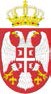 Република Србија  Аутономна Покрајина ВојводинаОпштина АпатинОПШТИНА АПАТИНБрој:  404-25/2020-IIДатум: 11.3.2020.Апатин	На основу члана 63. став 3. Закона о јавним набавкама („Службени гласник РС“, бр. 124/2012 и 14/2015, 68/2015), Наручилац, Општина Апатин  објављује:Додатне информације и појашњењаЈАВНА НАБАВКА бр. 8/2020  – Испорука и монтажа аутобуских стајалишта Аутобуско стајалиште Апатин 1Аутобуско стајалиште Апатин 2Аутобуско стајалиште Апатин 3Аутобуско стајалиште Kупусина     	Потенцијални понуђач је за потребе учествовања у предметном поступку јавне набавке дана 10.03.2020. године електронским путем доставио захтев за додатне информације или појашњења:ЗАХТЕВ ЗА ДОДАТНЕ ИНФОРМАЦИЈЕ ИЛИ ПОЈАШЊЕЊА ПОТЕНЦИЈАЛНОГ ПОНУЂАЧА Poštovani/a, Kao lice zainteresovano za Javnu nabavku br. 8/2020 - postupak javne nabavke male vrednosti,smatram da zahtevom koji ste postavili u konkursnoj dokumentaciji "da ponuđač u periodu od 12 meseci pre objavljivanja poziva za podnošenje ponuda na Portalu javnih nabavki zaključio ugovore za nabavku i montažu minimun 4 solarna autobuska stajališta,...", ograničavate konkurenciju i da smanjujete broj ponuđača koji mogu da konkurišu na predmetnu Javnu nabavku, jer radovi na isporuci i montaži solarnim autobuskih stajališta nisu toliko česti.Molimo Vas da promenite dodatni uslov za poslovnim kapacitetom da je ponuđač zaključio ugovore  za nabavku i montažu  minimun 4 solarna autobuska stajališta, sa perioda od 12 meseci na period od 24 meseca.ОДГОВОР НАРУЧИОЦАНаручилац нема намеру да ограничи конкуренцију и из тог разлога ће изменити конкурсну документацију у делу који се односи на додатни услов за пословни капацитет.Комисија за јавну набавку  бр. 8/2020 